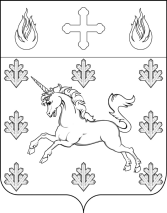 СОВЕТ ДЕПУТАТОВПОСЕЛЕНИЯ СОСЕНСКОЕРЕШЕНИЕ18 марта 2021 года № 55/6О назначении публичных слушаний по проекту решения Совета депутатов поселения Сосенское «Об исполнении бюджета поселения Сосенское в городе Москве за 2020 год» и определения порядка учета предложений и участия граждан в его обсужденииРуководствуясь статьей 36 Бюджетного кодекса Российской Федерации, Федеральным законом от 06.10.2003 № 131-ФЗ «Об общих принципах организации местного самоуправления в Российской Федерации», Законом г. Москвы от 06.11.2002   № 56 «Об организации местного самоуправления в городе Москве», Уставом поселения Сосенское, Решением Совета депутатов поселения Сосенское от 25 сентября 2014 года № 19/15 «О порядке организации и проведения публичных слушаний в поселении Сосенское», Совет депутатов поселения Сосенское решил:Вынести на публичные слушания проект решения Совета депутатов поселения Сосенское «Об исполнении бюджета поселения Сосенское в городе Москве за 2020 год» (Приложение 1).Утвердить Порядок учета предложений граждан по проекту решения Совета депутатов поселения Сосенское «Об исполнении бюджета поселения Сосенское в городе Москве за 2020 год» (Приложение 2).Определить, что прием предложений граждан по проекту решения Совета депутатов поселения Сосенское «Об исполнении бюджета поселения Сосенское в городе Москве за 2020 год» (далее – проект Решения) осуществляется до 08 апреля 2021 года в рабочие дни с 09:00 до 16:00 часов по адресу: г. Москва, пос. Сосенское, п. Коммунарка, ул. Александры Монаховой, двлд. 30, стр. 1 (здание администрации поселения Сосенское).Телефон: 8 (495) 817 89 59.Факс: 8 (495) 817 89 59.Адрес электронной почты: sosenskoe@yandex.ru (с пометкой «предложение по проекту решения «Об исполнении бюджета поселения Сосенское в городе Москве за 2020 год»).Установить, что заинтересованные лица до 15 апреля 2021 года в рабочие дни с 09.00 до 16.00 включительно вправе ознакомиться с проектом Решения по адресу: г. Москва, пос. Сосенское, п. Коммунарка, ул. Александры Монаховой, двлд. 30, стр. 1 (здание администрации поселения Сосенское).Назначить проведение публичных слушаний по проекту Решения на 16 апреля 2021 года в 15.00 часов и определить место проведения публичных слушаний: г. Москва,  пос. Сосенское, п. Коммунарка, 21а, малый зал.Для учета предложений граждан, организации и проведения публичных слушаний сформировать Рабочую группу по проведению публичных слушаний и учету предложений граждан (далее – рабочая группа) и утвердить ее персональный состав:Руководитель рабочей группы: Бармашев К.О. – глава поселения Сосенское.Заместитель руководителя рабочей группы:Французова Т.Ю. – заместитель главы администрации поселения Сосенское.Члены рабочей группы:Белозерова Е.В. – депутат Совета депутатов поселения Сосенское;Утва Т.М. – депутат Совета депутатов поселения Сосенское;Костина Ю.А. – начальник планово-экономического отдела администрации поселения Сосенское.Секретарь рабочей группы:  Кондратьева Н.В. – заместитель начальника планово-экономического отдела администрации поселения Сосенское.Поручить рабочей группе:7.1. В целях информирования о проведении публичных слушаний по проекту Решения граждан, представителей организаций и предприятий, иных заинтересованных лиц, опубликовать настоящее Решение и проект муниципального правового акта в газете «Сосенские вести» и разместить на официальном сайте органов местного самоуправления поселения Сосенское в информационной телекоммуникационной сети «Интернет».7.2. Принимать замечания и предложения по проекту Решения, осуществлять их анализ и обобщение. 7.3 Вести протокол публичных слушаний и подготовить заключение об их результатах.7.4. Опубликовать заключение о результатах публичных слушаний в средствах массовой информации – газете «Сосенские вести». Установить, что в соответствии с Федеральным законом от 06.10.2003 № 131-ФЗ «Об общих принципах организации местного самоуправления в Российской Федерации» с момента опубликования настоящего Решения граждане, представители предприятий и организаций, иные заинтересованные лица являются надлежаще проинформированными о проведении публичных слушаний и вопросе, вынесенном на публичные слушания.Опубликовать настоящее Решение в газете «Сосенские вести» и разместить на официальном сайте органов местного самоуправления поселения Сосенское в информационно-телекоммуникационной сети «Интернет».Настоящее Решение вступает в силу со дня его официального опубликования.Контроль за исполнением настоящего Решения возложить на главу поселения Сосенское Бармашева К.О.Глава  поселения Сосенское                                                                          К.О. БармашевПРОЕКТПриложение 1 к Решению Совета депутатов поселения Сосенское от 18.03.2021 № 55/6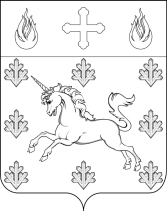 СОВЕТ ДЕПУТАТОВ ПОСЕЛЕНИЯ СОСЕНСКОЕ РЕШЕНИЕ  ____________ 2021 г. № Об исполнении бюджета поселения Сосенское в городе Москве за 2020 годРассмотрев представленный главой поселения Сосенское отчет об исполнении бюджета поселения Сосенское в городе Москве за 2020 год, в  соответствии со статьей 264.2 Бюджетного кодекса Российской Федерации, Положением о бюджетном процессе во внутригородском муниципальном образовании поселение Сосенское в городе Москве, утвержденного Решением Совета депутатов поселения Сосенское от 17 октября 2013 года № 2/14 «Об утверждении положения о бюджетном процессе во внутригородском муниципальном образовании поселение Сосенское в городе Москве»,Совет депутатов поселения Сосенское решил:Утвердить отчет об исполнении бюджета поселения Сосенское в городе Москве за 2020 год по доходам в сумме 1 406 453,1 тыс. рублей, по расходам в сумме 1 654 945,3 тыс. рублей с превышением расходов над доходами (дефицит) 248 492,2 тыс. рублей и по следующим показателям:доходы бюджета поселения Сосенское в городе Москве за 2020 год по кодам классификации доходов бюджета согласно приложению 1 к настоящему Решению;доходы бюджета поселения Сосенское в городе Москве за 2020 год по кодам классификации доходов бюджета в разрезе главных администраторов согласно приложению 2 к настоящему Решению;расходы бюджета поселения Сосенское в городе Москве за 2020 год по ведомственной структуре расходов бюджета, по разделам, подразделам, целевым статьям расходов, сформированным в соответствии с муниципальными программами поселения Сосенское и непрограммными направлениями деятельности, группам и подгруппам видов расходов классификации расходов бюджета согласно приложению 3 к настоящему Решению;расходы бюджета поселения Сосенское в городе Москве за 2020 год по целевым статьям расходов, сформированным в соответствии с муниципальными программами поселения Сосенское в городе Москве, а также непрограммными направлениями деятельности, и группам и подгруппам видов расходов классификации расходов бюджета согласно приложению 4 к настоящему Решению;расходы бюджета поселения Сосенское в городе Москве за 2020 год по муниципальным программам и подпрограммам муниципальных программ, поселения Сосенское согласно приложению 5 к настоящему Решению;расходы бюджета поселения Сосенское в городе Москве за 2020 год по разделам и подразделам классификации расходов бюджета согласно приложению 6 к настоящему Решению;источники финансирования дефицита бюджета поселения Сосенское в городе Москве за 2020 год по кодам групп, подгрупп, статей, видов источников финансирования дефицитов бюджетов, классификации операций сектора государственного управления, относящихся к источникам финансирования дефицитов бюджетов, согласно приложению 7 к настоящему Решению.Опубликовать настоящее Решение в газете «Сосенские вести» и разместить на официальном сайте органов местного самоуправления поселения Сосенское в информационно-телекоммуникационной сети «Интернет».Настоящее Решение вступает в силу со дня его принятия.Контроль за исполнением настоящего Решения возложить на главу поселения Сосенское Бармашева К.О.Глава поселения Сосенское							             К.О. Бармашев Приложение 3к Решению Совета депутатов поселения Сосенское от _______ 2021 № ________Исполнение расходов бюджета поселения Сосенское в городе Москве за 2020 год по ведомственной структуре расходов по разделам, подразделам, целевым статьям расходов, сформированным в соответствии с муниципальными программами поселения Сосенское и непрограммными направлениями деятельности, группам и подгруппам видов расходовклассификации расходов бюджета тыс.рублейГлава поселения Сосенское                                                                                                                               К.О. Бармашев Приложение 4
к Решению Совета депутатов
 поселения Сосенское 
от _______ 2021 № ________Исполнение расходов бюджета поселения Сосенское в городе Москве за 2020 года по целевым статьям расходов, сформированным в соответствии с муниципальными программами поселения Сосенское, а также непрограммными направлениями деятельности, и группам и подгруппам видов расходов классификации расходов бюджета поселения Сосенское в городе Москве                                                                                                                                                                                                                     тыс.рублей     Глава поселения Сосенское                                                                                                                          К.О. Бармашев Приложение 5
к Решению Совета депутатов
 поселения Сосенское 
от _______ 2021 № ________Исполнение расходов бюджета поселения Сосенское в городе Москве за 2020 год по муниципальным программам и подпрограммам муниципальных программ поселения Сосенское в городе Москве                                                                                                                                                                                                                                тыс.рублейГлава поселения Сосенское                                                                                                                                        К.О. Бармашев Исполнение расходов бюджета поселения Сосенское в городе Москве за 2020 год по разделам и подразделам классификации расходов бюджетов   тыс. рублейГлава поселения Сосенское                                                                        К.О. Бармашев Исполнение источников финансирования дефицита бюджета поселения Сосенское в городе Москве за 2020 годпо кодам групп, подгрупп, статей, видов источников финансирования дефицитов бюджетов классификации операций сектора государственного управления, относящихся к источникам финансирования дефицита бюджета                                                                                                                                                                                                                                                 тыс.рублей                       Глава поселения Сосенское                                                                        К.О. Бармашев Приложение 2 к Решению Совета депутатовпоселения Сосенское от 18.03.2021 № 55/6Порядокучета предложений граждан по проекту решения Совета депутатов поселения Сосенское «Об исполнении бюджета поселения Сосенское в городе Москве              за 2020 год»1. Настоящий Порядок разработан в целях учета предложений граждан, проживающих на территории поселения Сосенское в городе Москве (далее – граждане), по проекту решения Совета депутатов поселения Сосенское (далее – Совет депутатов) «Об исполнении бюджета поселения Сосенское в городе Москве за 2020 год» (далее – проект правового акта). 2. Предложения граждан по проекту правового акта (далее – предложения) носят рекомендательный характер.3. Гражданин, группа граждан могут вносить в Совет депутатов предложения по проекту правового акта в течение срока, установленного Решением Совета депутатов, после официального опубликования проекта правового акта.4. Предложения могут направляться посредством почтовой связи, факса, электронной почты, а также представляться лично по адресу, определенному в соответствии с пунктом 6 настоящего Порядка. Гражданин в предложении должен указать свои фамилию, имя, отчество (последнее – при наличии), номер контактного телефона, группа граждан в предложении указывает фамилии, имена, отчества всех ее членов и номер контактного телефона одного из членов группы граждан.5. Граждане также могут вносить предложения при обсуждении проекта правового акта на публичных слушаниях, проведение которых осуществляется в соответствии с порядком организации и проведения публичных слушаний, установленным Советом депутатов.6. Место (адрес), дата начала, дата и время окончания внесения предложений по проекту правового акта, номер факса, адрес электронной почты, номер телефона контактного лица, иная необходимая информация определяются Советом депутатов при принятии решения по проекту правового акта. 7. Для обобщения и анализа предложений решением Совета депутатов создается рабочая группа и определяется ее персональный состав.7.1. Рабочая группа состоит из руководителя, секретаря и членов рабочей группы (далее – члены рабочей группы). В состав рабочей группы входят депутаты Совета депутатов, представители органов местного самоуправления поселения Сосенское, также могут входить по приглашению главы поселения Сосенское представители органов исполнительной власти города Москвы, общественных организаций, органов территориального общественного самоуправления.7.2. Заседание рабочей группы ведет руководитель рабочей группы и считается правомочным, если на нем присутствует не менее половины от общего числа членов рабочей группы.7.3. Решения рабочей группы принимаются простым большинством голосов присутствующих на заседании членов рабочей группы и оформляются протоколом, который подписывается членами рабочей группы, присутствующими на заседании рабочей группы. 8. В течение 7 дней после дня окончания внесения предложений рабочая группа готовит информацию по поступившим предложениям (при наличии) и направляет ее вместе с протоколом рабочей группы всем депутатам Совета депутатов. Такая информация должна содержать сведения о соответствии (несоответствии) предложений Конституции Российской Федерации, федеральным конституционным законам, федеральным законам и иным нормативным правовым актам Российской Федерации, а также Уставу города Москвы, законам и иным нормативным правовым актам города Москвы.9. При принятии Советом депутатов решения об учете предложения в проект правового акта вносятся соответствующие поправки. 10. Информация о результатах рассмотрения Советом депутатов поступивших предложений подлежит опубликованию, в порядке, установленном Уставом поселения Сосенское для официального опубликования муниципальных правовых актов, а также размещению на официальном сайте органов местного самоуправления поселения Сосенское в информационно-телекоммуникационной сети «Интернет» не позднее 10 дней со дня проведения заседания Совета депутатов.Приложение 1к Решению Совета депутатовпоселения Сосенскоеот _______ 2021 № ______                    Приложение 1к Решению Совета депутатовпоселения Сосенскоеот _______ 2021 № ______                    Исполнение доходов бюджета поселения Сосенское в городе Москве за 2020 годИсполнение доходов бюджета поселения Сосенское в городе Москве за 2020 годИсполнение доходов бюджета поселения Сосенское в городе Москве за 2020 годпо кодам классификации доходов бюджетовпо кодам классификации доходов бюджетовпо кодам классификации доходов бюджетов(тыс. рублей)(тыс. рублей)Наименование показателяКод бюджетной классификации (вид, подвид)ИсполненоИсполнено1233Доходы бюджета поселения Сосенское в городе Москве - всего1 406 453,11 406 453,1НАЛОГОВЫЕ И НЕНАЛОГОВЫЕ ДОХОДЫ1 00 00000 00 0000 0001 237 068,01 237 068,0НАЛОГИ НА ПРИБЫЛЬ, ДОХОДЫ1 01 00000 00 0000 00033 409,633 409,6Налог на доходы физических лиц1 01 02000 01 0000 11033 409,633 409,6Налог на доходы физических лиц с доходов, источником которых является налоговый агент, за исключением доходов, в отношении которых исчисление и уплата налога осуществляется в соответствии со статьями 227.227.1 и 228 Налогового кодекса Российской Федерации1 01 02010 01 0000 11032 359,632 359,6Налог на доходы физических лиц с доходов, полученных от осуществления деятельности физическими лицами, зарегистрированными в качестве индивидуальных предпринимателей, нотариусов, занимающихся частной практикой, адвокатов, учредивших адвокатские кабинеты, и других лиц, занимающихся частной практикой в соответствии со статьей 227 Налогового кодекса Российской Федерации1 01 02020 01 0000 110105,7105,7Налог на доходы физических лиц с доходов, полученных физическими лицами в соответствии со статьей 228 Налогового кодекса Российской Федерации1 01 02030 01 0000 110944,3944,3НАЛОГИ НА ТОВАРЫ (РАБОТЫ, УСЛУГИ), РЕАЛИЗУЕМЫЕ НА ТЕРРИТОРИИ РОССИЙСКОЙ ФЕДЕРАЦИИ1 03 00000 00 0000 0001 987,91 987,9Акцизы по подакцизным товарам (продукции), производимым на территории Российской Федерации1 03 02000 01 0000 1101 987,91 987,9Доходы от уплаты акцизов на дизельное топливо, подлежащие распределению между бюджетами субъектов Российской Федерации и местными бюджетами с учетом установленных дифференцированных нормативов отчислений в местные бюджеты (по нормативам, установленным Федеральным законом о федеральном бюджете в целях формирования дорожных фондов субъектов Российской Федерации)1 03 02231 01 0000 110916,9916,9Доходы от уплаты акцизов на моторные масла для дизельных и (или) карбюраторных (инжекторных) двигателей, подлежащие распределению между бюджетами субъектов Российской Федерации и местными бюджетами с учетом установленных дифференцированных нормативов отчислений в местные бюджеты (по нормативам, установленным Федеральным законом о федеральном бюджете в целях формирования дорожных фондов субъектов Российской Федерации)1 03 02241 01 0000 1106,56,5Доходы от уплаты акцизов на автомобильный бензин, подлежащие распределению между бюджетами субъектов Российской Федерации и местными бюджетами с учетом установленных дифференцированных нормативов отчислений в местные бюджеты (по нормативам, установленным Федеральным законом о федеральном бюджете в целях формирования дорожных фондов субъектов Российской Федерации)1 03 02251 01 0000 1101 233,51 233,5Доходы от уплаты акцизов на прямогонный бензин, подлежащие распределению между бюджетами субъектов Российской Федерации и местными бюджетами с учетом установленных дифференцированных нормативов отчислений в местные бюджеты (по нормативам, установленным Федеральным законом о федеральном бюджете в целях формирования дорожных фондов субъектов Российской Федерации)1 03 02261 01 0000 110-169,0-169,0НАЛОГИ НА СОВОКУПНЫЙ ДОХОД1 05 00000 00 0000 000294,3294,3Единый сельскохозяйственный налог1 05 03010 01 0000 110294,3294,3НАЛОГИ НА ИМУЩЕСТВО1 06 00000 00 0000 0001 139 971,41 139 971,4Налог на имущество физических лиц1 06 01000 00 0000 110131 420,0131 420,0Налог на имущество физических лиц, взимаемый по ставкам, применяемым к объектам налогообложения, расположенным в границах внутригородских муниципальных образований городов федерального значения1 06 01010 03 0000 110131 420,0131 420,0Земельный налог1 06 06000 00 0000 1101 008 551,41 008 551,4Земельный налог с организаций1 06 06030 00 0000 110948 880,5948 880,5Земельный налог с организаций, обладающих земельным участком, расположенным в границах внутригородских муниципальных образований городов федерального значения1 06 06031 03 0000 110948 880,5948 880,5Земельный налог с физических лиц1 06 06040 00 0000 11059 670,959 670,9Земельный налог с физических лиц, обладающих земельным участком, расположенным в границах внутригородских муниципальных образований городов федерального значения1 06 06041 03 0000 11059 670,959 670,9ДОХОДЫ ОТ ИСПОЛЬЗОВАНИЯ ИМУЩЕСТВА, НАХОДЯЩЕГОСЯ В ГОСУДАРСТВЕННОЙ И МУНИЦИПАЛЬНОЙ СОБСТВЕННОСТИ1 11 00000 00 0000 00049 914,749 914,7Доходы, получаемые в виде арендной либо иной платы за передачу в возмездное пользование государственного и муниципального имущества (за исключением имущества бюджетных и автономных учреждений, а также имущества государственных и муниципальных унитарных предприятий, в том числе казенных)1 11 05000 00 0000 12044 529,544 529,5Доходы, получаемые в виде арендной платы за земельные участки, государственная собственность на которые не разграничена, а также средства от продажи права на заключение договоров аренды указанных земельных участков1 11 05010 00 0000 12040 008,240 008,2Доходы, получаемые в виде арендной платы за земельные участки, государственная собственность на которые не разграничена и которые расположены в границах городов федерального значения, а также средства от продажи права на заключение договоров аренды указанных земельных участков1 11 05011 02 8001 12040 008,240 008,2Доходы от сдачи в аренду имущества, находящегося в оперативном управлении органов государственной власти, органов местного самоуправления, государственных внебюджетных фондов и созданных ими учреждений (за исключением имущества бюджетных и автономных учреждений)1 11 05030 00 0000 1204 521,34 521,3Доходы от сдачи в аренду имущества, находящегося в оперативном управлении органов управления внутригородских муниципальных образований городов федерального значения и созданных ими учреждений (за исключением имущества муниципальных бюджетных и автономных учреждений)1 11 05033 03 0000 1204 521,34 521,3Прочие доходы от использования имущества и прав, находящихся в государственной и муниципальной собственности (за исключением имущества бюджетных и автономных учреждений, а также имущества государственных и муниципальных унитарных предприятий, в том числе казенных)1 11 09000 00 0000 1205 385,25 385,2Прочие поступления от использования имущества, находящегося в государственной и муниципальной собственности (за исключением имущества бюджетных и автономных учреждений, а также имущества государственных и муниципальных унитарных предприятий, в том числе казенных)1 11 09040 00 0000 1205 385,25 385,2Прочие поступления от использования имущества, находящегося в собственности внутригородских муниципальных образований городов федерального значения (за исключением имущества муниципальных бюджетных и автономных учреждений, а также имущества муниципальных унитарных предприятий, в том числе казенных)1 11 09043 03 0000 1205 385,25 385,2Прочие поступления от использования имущества, находящегося в собственности внутригородских муниципальных образований городов федерального значения (за исключением имущества муниципальных бюджетных и автономных учреждений, а также имущества муниципальных унитарных предприятий, в том числе казенных) (плата за социальный наем жилых помещений)1 11 09043 03 0002 1204 259,94 259,9Прочие поступления от использования имущества, находящегося в собственности внутригородских муниципальных образований городов федерального значения (за исключением имущества муниципальных бюджетных и автономных учреждений, а также имущества муниципальных унитарных предприятий, в том числе казенных) (плата за коммерческий наем жилых помещений)1 11 09043 03 0003 120892,9892,9Прочие поступления от использования имущества, находящегося в собственности внутригородских муниципальных образований городов федерального значения (прочие поступления от использования имущества, находящегося в муниципальной собственности)1 11 09043 03 0004 120232,4232,4ДОХОДЫ ОТ ОКАЗАНИЯ ПЛАТНЫХ УСЛУГ И КОМПЕНСАЦИИ ЗАТРАТ ГОСУДАРСТВА1 13 00000 00 0000 0001 021,01 021,0Доходы от компенсации затрат государства1 13 02000 00 0000 1301 021,01 021,0Доходы, поступающие в порядке возмещения расходов, понесенных в связи с эксплуатацией имущества внутригородских муниципальных образований городов федерального значения1 13 02063 03 0000 130115,8115,8Прочие доходы от компенсации затрат бюджетов внутригородских муниципальных образований городов федерального значения1 13 02993 03 0000 130905,2905,2ДОХОДЫ ОТ ПРОДАЖИ МАТЕРИАЛЬНЫХ И НЕМАТЕРИАЛЬНЫХ АКТИВОВ1 14 00000 00 0000 0009 721,39 721,3Доходы от продажи квартир1 14 01000 00 0000 4107 070,07 070,0Доходы от продажи квартир, находящихся в муниципальной собственности внутригородских муниципальных образований городов федерального значения 1 14 01030 03 0000 4107 070,07 070,0Доходы от продажи земельных участков, находящихся в государственной и муниципальной собственности1 14 06000 00 0000 4302 651,32 651,3Доходы от продажи земельных участков, государственная собственность на которые не разграничена и которые расположены в границах городов федерального значения1 14 06011 02 8000 4302 651,32 651,3ШТРАФЫ, САНКЦИИ, ВОЗМЕЩЕНИЕ УЩЕРБА1 16 00000 00 0000 000747,8747,8Штрафы, неустойки, пени, уплаченные в соответствии с законом или договором в случае неисполнения или ненадлежащего исполнения обязательств перед государственным (муниципальным) органом, органом управления государственным внебюджетным фондом, казенным учреждением, Центральным банком Российской Федерации, иной организацией, действующей от имени Российской Федерации1 16 07000 00 0000 140835,9835,9Штрафы, неустойки, пени, уплаченные в случае просрочки исполнения поставщиком (подрядчиком, исполнителем) обязательств, предусмотренных государственным (муниципальным) контрактом1 16 07010 00 0000 140825,9825,9Иные штрафы, неустойки, пени, уплаченные в соответствии с законом или договором в случае неисполнения или ненадлежащего исполнения обязательств перед муниципальным органом, (муниципальным казенным учреждением) внутригородского муниципального образования города федерального значения1 16 07090 03 0000 14010,010,0Платежи в целях возмещения причиненного ущерба (убытков)1 16 10000 00 0000 140-88,1-88,1Возмещение ущерба при возникновении страховых случаев, когда выгодоприобретателями выступают получатели средств бюджета внутригородского муниципального образования города федерального значения1 16 10031 03 0000 14048,148,1Доходы от денежных взысканий (штрафов), поступающие в счет погашения задолженности, образовавшейся до 1 января 2020 года, подлежащие зачислению в бюджет муниципального образования по нормативам, действовавшим в 2019 году (доходы бюджетов внутригородских муниципальных образований городов федерального значения за исключением доходов, направляемых на формирование муниципального дорожного фонда, а также иных платежей в случае принятия решения финансовым органом муниципального образования о раздельном учете задолженности)1 16 10123 01 0031 140-136,2-136,2ПРОЧИЕ НЕНАЛОГОВЫЕ ДОХОДЫ1 17 00000 00 0000 0000,00,0Невыясненные поступления, зачисляемые в бюджеты внутригородских муниципальных образований городов федерального значения1 17 01030 03 0000 1800,00,0Прочие неналоговые доходы бюджетов внутригородских муниципальных образований городов федерального значения1 17 05030 03 0000 1800,00,0БЕЗВОЗМЕЗДНЫЕ ПОСТУПЛЕНИЯ2 00 00000 00 0000 000169 385,1169 385,1БЕЗВОЗМЕЗДНЫЕ ПОСТУПЛЕНИЯ ОТ ДРУГИХ БЮДЖЕТОВ БЮДЖЕТНОЙ СИСТЕМЫ РОССИЙСКОЙ ФЕДЕРАЦИИ2 02 00000 00 0000 000169 648,7169 648,7Субсидии бюджетам бюджетной системы Российской Федерации (межбюджетные субсидии)2 02 20000 00 0000 150123 368,2123 368,2Прочие субсидии бюджетам внутригородских муниципальных образований городов федерального значения (в сфере жилищно-коммунального хозяйства, благоустройства и дорожной деятельности)2 02 29999 03 0001 150123 368,2123 368,2Субвенции бюджетам бюджетной системы Российской Федерации2 02 30000 00 0000 1502 144,42 144,4Субвенции    бюджетам    внутригородских   муниципальных    образований     городов федерального значения на осуществление первичного воинского учета на территориях, где отсутствуют военные комиссариаты2 02 35118 03 0000 1502 144,42 144,4Иные межбюджетные трансферты2 02 40000 00 0000 15044 136,144 136,1Прочие межбюджетные трансферты, передаваемые бюджетам внутригородских муниципальных образований городов федерального значения2 02 49999 03 0000 15044 136,144 136,1ВОЗВРАТ ОСТАТКОВ СУБСИДИЙ, СУБВЕНЦИЙ И ИНЫХ МЕЖБЮДЖЕТНЫХ ТРАНСФЕРТОВ, ИМЕЮЩИХ ЦЕЛЕВОЕ НАЗНАЧЕНИЕ, ПРОШЛЫХ ЛЕТ2 19 00000 00 0000 000-263,6-263,6Возврат прочих остатков субсидий, субвенций и иных межбюджетных трансфертов, имеющих целевое назначение, прошлых лет из бюджетов внутригородских муниципальных образований городов федерального значения2 19 60010 03 0000 150-263,6-263,6Глава поселения СосенскоеК.О. Бармашев К.О. Бармашев 	Приложение 2к Решению Совета депутатовпоселения Сосенскоеот _______ 2021 № ______                    Исполнение доходов бюджета поселения Сосенское в городе Москве за 2020 год 
в разрезе главных администраторов доходов бюджета	Приложение 2к Решению Совета депутатовпоселения Сосенскоеот _______ 2021 № ______                    Исполнение доходов бюджета поселения Сосенское в городе Москве за 2020 год 
в разрезе главных администраторов доходов бюджета	Приложение 2к Решению Совета депутатовпоселения Сосенскоеот _______ 2021 № ______                    Исполнение доходов бюджета поселения Сосенское в городе Москве за 2020 год 
в разрезе главных администраторов доходов бюджета	Приложение 2к Решению Совета депутатовпоселения Сосенскоеот _______ 2021 № ______                    Исполнение доходов бюджета поселения Сосенское в городе Москве за 2020 год 
в разрезе главных администраторов доходов бюджета	Приложение 2к Решению Совета депутатовпоселения Сосенскоеот _______ 2021 № ______                    Исполнение доходов бюджета поселения Сосенское в городе Москве за 2020 год 
в разрезе главных администраторов доходов бюджета(тыс. рублей)(тыс. рублей)(тыс. рублей)(тыс. рублей)(тыс. рублей)Наименование показателяКод бюджетной классификацииКод бюджетной классификацииКод бюджетной классификацииСумма Наименование показателяКод бюджетной классификацииКод бюджетной классификацииКод бюджетной классификацииСумма Наименование показателякод главного администратора доходовдоходов бюджета доходов бюджета Сумма Наименование показателякод главного администратора доходовдоходов бюджета доходов бюджета Сумма Наименование показателякод главного администратора доходовдоходов бюджета доходов бюджета Сумма ДОХОДЫ, ВСЕГО                    1 406 453,1ДЕПАРТАМЕНТ ГОРОДСКОГО ИМУЩЕСТВА ГОРОДА МОСКВЫ                    7142 659,5Доходы, получаемые в виде арендной платы за земельные участки, государственная собственность на которые не разграничена и которые расположены в границах городов федерального значения, а также средства от продажи права на заключение договоров аренды указанных земельных участков711 11 05011 02 800112040 008,2Доходы от продажи земельных участков, государственная собственность на которые не разграничена и которые расположены в границах городов федерального значения711 14 06011 02 80004302 651,3ФЕДЕРАЛЬНОЕ КАЗНАЧЕЙСТВО1001 987,9Доходы от уплаты акцизов на дизельное топливо, подлежащие распределению между бюджетами субъектов Российской Федерации и местными бюджетами с учетом установленных дифференцированных нормативов отчислений в местные бюджеты (по нормативам, установленным Федеральным законом о федеральном бюджете в целях формирования дорожных фондов субъектов Российской Федерации)1001 03 02231 01 0000110916,9Доходы от уплаты акцизов на моторные масла для дизельных и (или) карбюраторных (инжекторных) двигателей, подлежащие распределению между бюджетами субъектов Российской Федерации и местными бюджетами с учетом установленных дифференцированных нормативов отчислений в местные бюджеты (по нормативам, установленным Федеральным законом о федеральном бюджете в целях формирования дорожных фондов субъектов Российской Федерации)1001 03 02241 01 00001106,5Доходы от уплаты акцизов на автомобильный бензин, подлежащие распределению между бюджетами субъектов Российской Федерации и местными бюджетами с учетом установленных дифференцированных нормативов отчислений в местные бюджеты (по нормативам, установленным Федеральным законом о федеральном бюджете в целях формирования дорожных фондов субъектов Российской Федерации)1001 03 02251 01 00001101 233,5Доходы от уплаты акцизов на прямогонный бензин, подлежащие распределению между бюджетами субъектов Российской Федерации и местными бюджетами с учетом установленных дифференцированных нормативов отчислений в местные бюджеты (по нормативам, установленным Федеральным законом о федеральном бюджете в целях формирования дорожных фондов субъектов Российской Федерации)1001 03 02261 01 0000110-169,0ФЕДЕРАЛЬНАЯ НАЛОГОВАЯ СЛУЖБА              1821 173 675,3Налог на доходы физических лиц с доходов, источником которых является налоговый агент, за исключением доходов, в отношении которых исчисление и уплата налога осуществляются в соответствии со статьями 227, 227.1 и 228 Налогового кодекса Российской Федерации1821 01 02010 01 000011032 359,6Налог на доходы физических лиц с доходов, полученных от осуществления деятельности физическими лицами, зарегистрированными в качестве индивидуальных предпринимателей, нотариусов, занимающихся частной практикой, адвокатов, учредивших адвокатские кабинеты, и других лиц, занимающихся частной практикой в соответствии со статьей 227 Налогового кодекса Российской Федерации1821 01 02020 01 0000110105,7Налог на доходы физических лиц с доходов, полученных физическими лицами в соответствии со статьей 228 Налогового кодекса Российской Федерации1821 01 02030 01 0000110944,3Единый сельскохозяйственный налог1821 05 03010 01 0000110294,3Налог на имущество физических лиц, взимаемый по ставкам, применяемым к объектам налогообложения, расположенным в границах внутригородских муниципальных образований городов федерального значения1821 06 01010 03 0000110131 420,0Земельный налог с организаций, обладающих земельным участком, расположенным в границах внутригородских муниципальных образований городов федерального значения1821 06 06031 03 0000110948 880,5Земельный налог с физических лиц, обладающих земельным участком, расположенным в границах внутригородских муниципальных образований городов федерального значения1821 06 06041 03 000011059 670,9АДМИНИСТРАЦИЯ ПОСЕЛЕНИЯ СОСЕНСКОЕ910188 130,4Доходы от сдачи в аренду имущества, находящегося в оперативном управлении органов управления внутригородских муниципальных образований городов федерального значения и созданных ими учреждений (за исключением имущества муниципальных бюджетных и автономных учреждений)9101 11 05033 03 00001204 521,3Прочие поступления от использования имущества, находящегося в собственности внутригородских муниципальных образований городов федерального значения (за исключением имущества муниципальных бюджетных и автономных учреждений, а также имущества муниципальных унитарных предприятий, в том числе казенных) (плата за социальный наем жилых помещений)9101 11 09043 03 00021204 259,9Прочие поступления от использования имущества, находящегося в собственности внутригородских муниципальных образований городов федерального значения (за исключением имущества муниципальных бюджетных и автономных учреждений, а также имущества муниципальных унитарных предприятий, в том числе казенных) (плата за коммерческий наем жилых помещений)9101 11 09043 03 0003120892,9Прочие поступления от использования имущества, находящегося в собственности внутригородских муниципальных образований городов федерального значения (прочие поступления от использования имущества, находящегося в муниципальной собственности)9101 11 09043 03 0004120232,4Доходы, поступающие в порядке возмещения расходов, понесенных в связи с эксплуатацией имущества внутригородских муниципальных образований городов федерального значения9101 13 02063 03 0000130115,8Прочие доходы от компенсации затрат бюджетов внутригородских муниципальных образований городов федерального значения9101 13 02993 03 0000130905,2Доходы от продажи квартир, находящихся в муниципальной собственности внутригородских муниципальных образований городов федерального значения9101 14 01030 03 0000 4107 070,0Штрафы, неустойки, пени, уплаченные в случае просрочки исполнения поставщиком (подрядчиком, исполнителем) обязательств, предусмотренных государственным (муниципальным) контрактом9101 16 07010 03 0000140825,9Иные штрафы, неустойки, пени, уплаченные в соответствии с законом или договором в случае неисполнения или ненадлежащего исполнения обязательств перед муниципальным органом, (муниципальным казенным учреждением) внутригородского муниципального образования города федерального значения9101 16 07090 03 000014010,0Возмещение ущерба при возникновении страховых случаев, когда выгодоприобретателями выступают получатели средств бюджета внутригородского муниципального образования города федерального значения9101 16 10031 03 0000 14048,1Доходы от денежных взысканий (штрафов), поступающие в счет погашения задолженности, образовавшейся до 1 января 2020 года, подлежащие зачислению в бюджет муниципального образования по нормативам, действовавшим в 2019 году (доходы бюджетов внутригородских муниципальных образований городов федерального значения за исключением доходов, направляемых на формирование муниципального дорожного фонда, а также иных платежей в случае принятия решения финансовым органом муниципального образования о раздельном учете задолженности)9101 16 10123 01 0031140-136,2Прочие субсидии бюджетам внутригородских муниципальных образований городов федерального значения (в сфере жилищно-коммунального хозяйства, благоустройства и дорожной деятельности)9102 02 29999 03 0001 150123 368,2Субвенции бюджетам внутригородских муниципальных образований городов федерального значения на осуществление первичного воинского учета на территориях, где отсутствуют военные комиссариаты9102 02 35118 03 00001502 144,4Прочие межбюджетные трансферты, передаваемые бюджетам внутригородских муниципальных образований городов федерального значения9102 02 49999 03 0000 15044 136,1Возврат прочих остатков субсидий, субвенций и иных межбюджетных трансфертов, имеющих целевое назначение, прошлых лет из бюджетов внутригородских муниципальных образований городов федерального значения9102 19 60010 03 0000150-263,6   Глава поселения Сосенское                                                                                             К.О. БармашевНаименование КБКГлаваРЗПРКЦСРКВРИсполнено1234567Администрация поселения Сосенское1 654 945,3 ОБЩЕГОСУДАРСТВЕННЫЕ ВОПРОСЫ91001261 151,5 Функционирование законодательных (представительных) органов государственной власти и представительных органов муниципальных образований910010312 000,0 Непрограммные направления деятельности органов государственной власти по руководству и управлению в сфере установленных функций органов государственной власти города Москвы9100103310000000012 000,0 Представительные органы государственной власти910010331А000000012 000,0 Функционирование представительных органов государственной власти910010331А010000012 000,0 Расходы на выплаты персоналу в целях обеспечения выполнения функций государственными органами, казенными учреждениями, органами управления государственными внебюджетными фондами910010331А010020010012 000,0 Расходы на выплаты персоналу государственных (муниципальных) органов910010331А010020012012 000,0 Функционирование Правительства Российской Федерации, высших исполнительных органов государственной власти субъектов Российской Федерации, местных администраций9100104234 544,5 Непрограммные направления деятельности органов государственной власти по руководству и управлению в сфере установленных функций органов государственной власти города Москвы91001043100000000223 523,3 Исполнительные органы государственной власти города Москвы910010431Б0000000223 523,3 Функционирование исполнительных органов государственной власти города Москвы910010431Б0100000223 523,3 Глава местной администрации910010431Б01001004 032,6 Расходы на выплаты персоналу в целях обеспечения выполнения функций государственными органами, казенными учреждениями, органами управления государственными внебюджетными фондами910010431Б01001001004 032,6 Расходы на выплаты персоналу государственных (муниципальных) органов910010431Б01001001204 032,6 Обеспечение деятельности администрации910010431Б0100500219 490,8 Расходы на выплаты персоналу в целях обеспечения выполнения функций государственными органами, казенными учреждениями, органами управления государственными внебюджетными фондами910010431Б0100500100173 500,7 Расходы на выплаты персоналу государственных (муниципальных) органов910010431Б0100500120173 500,7 Закупка товаров, работ и услуг для обеспечения государственных (муниципальных) нужд910010431Б010050020044 207,6 Иные закупки товаров, работ и услуг для государственных (муниципальных) нужд910010431Б010050024044 207,6 Иные бюджетные ассигнования910010431Б01005008001 782,5 Исполнение судебных актов910010431Б0100500830730,0 Уплата налогов, сборов и иных платежей910010431Б01005008501 052,5 Непрограммные направления деятельности органов государственной власти в части предоставления межбюджетных трансфертов910010433000000002 190,7 Непрограммные направления деятельности органов государственной власти в части предоставления межбюджетных трансфертов бюджетам внутригородских муниципальных образований910010433А00000002 190,7 Иные межбюджетные трансферты бюджетам внутригородских муниципальных образований910010433А04000002 190,7 Межбюджетные трансферты из бюджета города Москвы бюджетам городских округов и поселений в городе Москве для стимулирования в связи с содействием в подготовке проведения важных городских мероприятий910010433А04002002 190,7 Расходы на выплаты персоналу в целях обеспечения выполнения функций государственными органами, казенными учреждениями, органами управления государственными внебюджетными фондами910010433А04002001002 190,7 Расходы на выплаты персоналу государственных (муниципальных) органов910010433А04002001202 190,7 Прочие непрограммные направления деятельности органов государственной власти910010435000000008 830,5 Прочие непрограммные направления деятельности органов государственной власти при реализации государственных функций, связанных с общегосударственным управлением910010435Г00000008 830,5 Непрограммные направления деятельности органов государственной власти, связанные с общегосударственным управлением910010435Г01000008 830,5 Прочие расходы в сфере здравоохранения, не включенные в программы910010435Г01011008 830,5 Закупка товаров, работ и услуг для обеспечения государственных (муниципальных) нужд910010435Г01011002008 830,5 Иные закупки товаров, работ и услуг для государственных (муниципальных) нужд910010435Г01011002408 830,5 Другие общегосударственные вопросы910011314 607,0 Непрограммные направления деятельности органов государственной власти по руководству и управлению в сфере установленных функций органов государственной власти города Москвы9100113310000000014 607,0 Исполнительные органы государственной власти города Москвы910011331Б000000014 607,0 Функционирование исполнительных органов государственной власти города Москвы910011331Б010000014 607,0 Уплата членских взносов на осуществление деятельности Совета муниципальных образований города Москвы910011331Б010040043,1 Иные бюджетные ассигнования910011331Б010040080043,1 Уплата налогов, сборов и иных платежей910011331Б010040085043,1 Прочие расходы по функционированию органов исполнительной власти города Москвы910011331Б010990014 563,9 Закупка товаров, работ и услуг для обеспечения государственных (муниципальных) нужд910011331Б010990020014 563,9 Иные закупки товаров, работ и услуг для государственных (муниципальных) нужд910011331Б010990024014 563,9 НАЦИОНАЛЬНАЯ ОБОРОНА910022 144,4 Мобилизационная и вневойсковая подготовка91002032 144,4 Безопасный город910020317000000002 144,4 Безопасный город910020317100000002 144,4 Осуществление переданных органам местного самоуправления полномочий Российской Федерации по  первичному воинскому учету на территориях, где отсутствуют военные комиссариаты910020317100511802 144,4 Расходы на выплаты персоналу в целях обеспечения выполнения функций государственными органами, казенными учреждениями, органами управления государственными внебюджетными фондами910020317100511801002 015,6 Расходы на выплаты персоналу государственных (муниципальных) органов910020317100511801202 015,6 Закупка товаров, работ и услуг для обеспечения государственных (муниципальных) нужд91002031710051180200128,8 Иные закупки товаров, работ и услуг для государственных (муниципальных) нужд91002031710051180240128,8 НАЦИОНАЛЬНАЯ БЕЗОПАСНОСТЬ И ПРАВООХРАНИТЕЛЬНАЯ ДЕЯТЕЛЬНОСТЬ9100364 188,8 Защита населения и территории от чрезвычайных ситуаций природного и техногенного характера, гражданская оборона91003098 804,6Обеспечение безопасности жизнедеятельности населения на территории  поселения Сосенское 910030901000000008 804,6 Мероприятия по гражданской обороне, защите населения и территории поселения от чрезвычайных ситуаций природного и техногенного характера91003090100300000299,0 Прочие мероприятия по гражданской обороне и защите населения от чрезвычайных ситуаций природного и техногенного характера91003090100300200299,0 Закупка товаров, работ и услуг для обеспечения государственных (муниципальных) нужд91003090100300200200299,0 Иные закупки товаров, работ и услуг для государственных (муниципальных) нужд91003090100300200240299,0 Мероприятия в части участия в предупреждении и ликвидации последствий чрезвычайных ситуаций в границах поселения910030901004000007 713,2 Прочие мероприятия в части предупреждения и ликвидации последствий ЧС и стихийных бедствий910030901004001007 713,2 Закупка товаров, работ и услуг для обеспечения государственных (муниципальных) нужд910030901004001002007 713,2 Иные закупки товаров, работ и услуг для государственных (муниципальных) нужд910030901004001002407 713,2 Мероприятия по обеспечению безопасности людей на водных объектах91003090100500000792,4 Мероприятия в части предупреждения безопасности на водных объектах91003090100500100792,4 Закупка товаров, работ и услуг для обеспечения государственных (муниципальных) нужд91003090100500100200792,4 Иные закупки товаров, работ и услуг для государственных (муниципальных) нужд91003090100500100240792,4 Другие вопросы в области национальной безопасности и правоохранительной деятельности910031455 384,2 Обеспечение безопасности жизнедеятельности населения на территории  поселения Сосенское 9100314010000000055 287,7 Прочие мероприятия в области национальной безопасности и правоохранительной деятельности9100314010010000050 827,2 Содержание систем видеонаблюдения и оповещения9100314010010020022 962,4 Закупка товаров, работ и услуг для обеспечения государственных (муниципальных) нужд9100314010010020020022 962,4 Иные закупки товаров, работ и услуг для государственных (муниципальных) нужд9100314010010020024022 962,4 Оснащение мест массового пребывания системами видеонаблюдения, оповещения, тревожной кнопкой и звуковой сигнализацией ЧС9100314010010060027 864,8 Закупка товаров, работ и услуг для обеспечения государственных (муниципальных) нужд9100314010010060020027 864,8 Иные закупки товаров, работ и услуг для государственных (муниципальных) нужд9100314010010060024027 864,8 Мероприятия в части обеспечения первичных мер пожарной безопасности910031401002000004 460,4 Прочие мероприятия в части обеспечения первичных мер пожарной безопасности910031401002002004 460,4 Закупка товаров, работ и услуг для обеспечения государственных (муниципальных) нужд910031401002002002004 460,4 Иные закупки товаров, работ и услуг для государственных (муниципальных) нужд910031401002002002404 460,4 Профилактика терроризма и экстремизма, минимизация и (или) ликвидация последствий проявлений терроризма и экстремизма на территории поселения Сосенское9100314130000000096,5 Мероприятия в части участия в профилактике терроризма и экстремизма9100314130010000096,5 Закупка товаров, работ и услуг для обеспечения государственных (муниципальных) нужд9100314130010000020096,5 Иные закупки товаров, работ и услуг для государственных (муниципальных) нужд9100314130010000024096,5 НАЦИОНАЛЬНАЯ ЭКОНОМИКА91004213 192,5 Дорожное хозяйство (дорожные фонды)9100409213 192,5 Содержание объектов дорожного хозяйства на территории поселения Сосенское91004090200000000213 192,5 Содержание объектов дорожного хозяйства91004090200100000213 192,5 Содержание автомобильных дорог91004090200100100189 813,0 Закупка товаров, работ и услуг для обеспечения государственных (муниципальных) нужд91004090200100100200184 337,2 Иные закупки товаров, работ и услуг для государственных (муниципальных) нужд91004090200100100240184 337,2 Иные бюджетные ассигнования910040902001001008005 475,8 Исполнение судебных актов910040902001001008305 475,8 Текущий ремонт объектов дорожного хозяйства и автомобильных дорог9100409020010020018 823,4 Закупка товаров, работ и услуг для обеспечения государственных (муниципальных) нужд9100409020010020020018 823,4 Иные закупки товаров, работ и услуг для государственных (муниципальных) нужд9100409020010020024018 823,4 Разметка объектов дорожного хозяйства910040902001003004 556,1 Закупка товаров, работ и услуг для обеспечения государственных (муниципальных) нужд910040902001003002004 556,1 Иные закупки товаров, работ и услуг для государственных (муниципальных) нужд910040902001003002404 556,1 ЖИЛИЩНО-КОММУНАЛЬНОЕ ХОЗЯЙСТВО91005963 660,6 Жилищное хозяйство910050140 224,0 Капитальный ремонт объектов муниципального жилищного фонда поселения Сосенское 9100501040000000039 874,2 Выборочный капитальный ремонт9100501040010000039 874,2 Выборочный капитальный ремонт многоквартирных жилых домов9100501040010070018 649,2 Закупка товаров, работ и услуг для обеспечения государственных (муниципальных) нужд9100501040010070020018 649,2 Иные закупки товаров, работ и услуг для государственных (муниципальных) нужд9100501040010070024018 649,2 Мероприятия по содержанию и ремонту муниципального имущества9100501040010110021 225,0 Закупка товаров, работ и услуг для обеспечения государственных (муниципальных) нужд9100501040010110020021 225,0 Иные закупки товаров, работ и услуг для государственных (муниципальных) нужд9100501040010110024021 225,0 Доступная среда в поселении Сосенское91005011200000000349,9 Мероприятия по формированию безбарьерной среды для инвалидов и других маломобильных групп населения91005011200100000349,9 Закупка товаров, работ и услуг для обеспечения государственных (муниципальных) нужд91005011200100000200349,9 Иные закупки товаров, работ и услуг для государственных (муниципальных) нужд91005011200100000240349,9 Коммунальное хозяйство910050263,8 Капитальный ремонт объектов муниципального жилищного фонда поселения Сосенское 9100502040000000063,8 Выборочный капитальный ремонт9100502040010000063,8 Мероприятия по содержанию и ремонту муниципального имущества9100502040010110063,8 Закупка товаров, работ и услуг для обеспечения государственных (муниципальных) нужд9100502040010110020063,8 Иные закупки товаров, работ и услуг для государственных (муниципальных) нужд9100502040010110024063,8 Благоустройство9100503923 372,8 Благоустройство территории поселения Сосенское 91005030500000000679 930,5 Содержание объектов благоустройства91005030500100000218 193,6 Расходы по содержанию объектов благоустройства91005030500100100212 727,9 Закупка товаров, работ и услуг для обеспечения государственных (муниципальных) нужд91005030500100100200212 727,9 Иные закупки товаров, работ и услуг для государственных (муниципальных) нужд91005030500100100240212 727,9 Мероприятия по регулированию численности безнадзорных и бесхозяйных животных910050305001009005 465,8 Закупка товаров, работ и услуг для обеспечения государственных (муниципальных) нужд910050305001009002005 465,8 Иные закупки товаров, работ и услуг для государственных (муниципальных) нужд910050305001009002405 465,8 Комплексное благоустройство территории91005030500200000461 736,9 Расходы по комплексному благоустройству территории91005030500200100461 736,9 Закупка товаров, работ и услуг для обеспечения государственных (муниципальных) нужд91005030500200100200461 736,9 Иные закупки товаров, работ и услуг для государственных (муниципальных) нужд91005030500200100240461 736,9 Развитие коммунально-инженерной инфраструктуры и энергосбережение9100503060000000037 980,6 Мероприятия в области обращения с отходами и противооползневые работы910050306Л000000037 980,6 Прочие расходы в области обращения с отходами910050306Л090000037 980,6 Межбюджетные трансферты из бюджета города Москвы бюджетам внутригородских муниципальных образований в городе Москве в целях реализации мероприятий в сфере обращения с отходами910050306Л090030037 980,6 Закупка товаров, работ и услуг для обеспечения государственных (муниципальных) нужд910050306Л090030020037 980,6 Иные закупки товаров, работ и услуг для государственных (муниципальных) нужд910050306Л090030024037 980,6 Содержание нецентрализованных источников водоснабжения на территории поселения Сосенское91005031000000000523,8 Мероприятия по содержанию нецентрализованных источников водоснабжения на территории поселения.91005031000100000523,8 Закупка товаров, работ и услуг для обеспечения государственных (муниципальных) нужд91005031000100000200523,8 Иные закупки товаров, работ и услуг для государственных (муниципальных) нужд91005031000100000240523,8 Организация сбора и вывоза бытовых отходов и мусора в поселении Сосенское 9100503110000000039 215,1 Мероприятия по ликвидации мест несанкционированного размещения отходов9100503110010000039 215,1 Закупка товаров, работ и услуг для обеспечения государственных (муниципальных) нужд9100503110010000020039 215,1 Иные закупки товаров, работ и услуг для государственных (муниципальных) нужд9100503110010000024039 215,1 Непрограммные направления деятельности органов государственной власти в части предоставления межбюджетных трансфертов91005033300000000165 722,8 Непрограммные направления деятельности органов государственной власти в части предоставления межбюджетных трансфертов бюджетам внутригородских муниципальных образований910050333А0000000165 722,8 Консолидированная субсидия бюджетам  внутригородских муниципальных образований в целях софинансирования расходных обязательств городских округов и поселений, возникающих при исполнении полномочий органов местного самоуправления в сфере жилищно-коммунального хозяйства, благоустройства и дорожной деятельности910050333А0200000165 722,8 Благоустройство территории жилой застройки, улиц и общественных пространств, организация обустройства мест массового отдыха населения910050333А020210094 584,8 Закупка товаров, работ и услуг для обеспечения государственных (муниципальных) нужд910050333А020210020094 584,8 Иные закупки товаров, работ и услуг для государственных (муниципальных) нужд910050333А020210024094 584,8 Содержание дворовых территорий910050333А020260028 783,3 Закупка товаров, работ и услуг для обеспечения государственных (муниципальных) нужд910050333А020260020028 783,3 Иные закупки товаров, работ и услуг для государственных (муниципальных) нужд910050333А020260024028 783,3 Софинансирование из местного бюджета к субсидии бюджетам внутригородских муниципальных образований на благоустройство жилой застройки, улиц и общественных пространств, организация обустройства мест массового отдыха населения910050333А02S21004 181,9 Закупка товаров, работ и услуг для обеспечения государственных (муниципальных) нужд910050333А02S21002004 181,9 Иные закупки товаров, работ и услуг для государственных (муниципальных) нужд910050333А02S21002404 181,9 Софинансирование из местного бюджета к субсидии бюджетам внутригородских муниципальных образований на содержание дворовых территорий910050333А02S260038 172,7 Закупка товаров, работ и услуг для обеспечения государственных (муниципальных) нужд910050333А02S260020038 172,7 Иные закупки товаров, работ и услуг для государственных (муниципальных) нужд910050333А02S260024038 172,7 ОБРАЗОВАНИЕ910074 541,6 Молодежная политика 91007074 541,6 Развитие молодежной политики поселения Сосенское910070706000000004 541,6 Организация досуговой и социально-воспитательной работы с населением по месту жительства910070706001000004 541,6 Закупка товаров, работ и услуг для обеспечения государственных (муниципальных) нужд910070706001000002004 541,6 Иные закупки товаров, работ и услуг для государственных (муниципальных) нужд910070706001000002404 541,6 КУЛЬТУРА И КИНЕМАТОГРАФИЯ9100873 127,8 Культура910080159 135,0 Развитие культуры в сфере обеспечения досуга населения  поселения Сосенское 9100801080000000059 135,0 Функционирование бюджетных учреждений9100801080010000052 151,3 Предоставление субсидий бюджетным, автономным учреждениям и иным некоммерческим организациям9100801080010000060052 151,3 Субсидии бюджетным учреждениям9100801080010000061052 151,3 Проведение культурно-массовых мероприятий910080108002000006 983,7 Закупка товаров, работ и услуг для обеспечения государственных (муниципальных) нужд910080108002000002003 734,8 Иные закупки товаров, работ и услуг для государственных (муниципальных) нужд910080108002000002403 734,8 Предоставление субсидий бюджетным, автономным учреждениям и иным некоммерческим организациям910080108002000006003 248,9 Субсидии бюджетным учреждениям910080108002000006103 248,9 Другие вопросы в области культуры, кинематографии910080413 992,8 Развитие культуры в сфере обеспечения досуга населения  поселения Сосенское 9100804080000000013 992,8 Мероприятия по празднично-тематическому оформлению территории9100804080030000013 992,8 Закупка товаров, работ и услуг для обеспечения государственных (муниципальных) нужд9100804080030000020013 992,8 Иные закупки товаров, работ и услуг для государственных (муниципальных) нужд9100804080030000024013 992,8 СОЦИАЛЬНАЯ ПОЛИТИКА9101011 967,8 Пенсионное обеспечение9101001120,9 Прочие непрограммные направления деятельности органов государственной власти91010013500000000120,9 Пенсионное обеспечение910100135П0000000120,9 Доплаты к пенсиям служащим города Москвы910100135П0100000120,9 Доплаты к пенсиям муниципальным служащим города Москвы910100135П0101500120,9 Социальное обеспечение и иные выплаты населению910100135П0101500300120,9 Социальные выплаты гражданам, кроме публичных нормативных социальных выплат910100135П0101500320120,9 Социальное обеспечение населения910100311 461,1 Социальная поддержка населения, ветеранов и граждан старшего поколения поселения Сосенское 9101003070000000011 461,1 Единовременная материальная помощь отдельным категориям граждан910100307001000007 967,8 Социальное обеспечение и иные выплаты населению910100307001000003007 967,8 Публичные нормативные социальные выплаты гражданам910100307001000003107 967,8 Организация и проведение мероприятий в области социальной политики910100307002000003 493,3 Закупка товаров, работ и услуг для обеспечения государственных (муниципальных) нужд910100307002000002003 493,3 Иные закупки товаров, работ и услуг для государственных (муниципальных) нужд910100307002000002403 493,3 Другие вопросы в области социальной политики9101006385,8 Прочие непрограммные направления деятельности органов государственной власти91010063500000000385,8 Пенсионное обеспечение910100635П0000000385,8 Доплаты к пенсиям служащим города Москвы910100635П0100000385,8 Социальные гарантии муниципальным служащим, вышедшим на пенсию910100635П0101800385,8 Социальное обеспечение и иные выплаты населению910100635П0101800300385,8 Социальные выплаты гражданам, кроме публичных нормативных социальных выплат910100635П0101800320385,8 ФИЗИЧЕСКАЯ КУЛЬТУРА И СПОРТ9101143 039,7 Физическая культура910110143 039,7 Развитие физической культуры и спорта на территории поселения Сосенское9101101090000000043 039,7 Функционирование бюджетных учреждений9101101090010000043 039,7 Предоставление субсидий бюджетным, автономным учреждениям и иным некоммерческим организациям9101101090010000060043 039,7 Субсидии бюджетным учреждениям9101101090010000061043 039,7 Средства массовой информации9101217 930,6 Периодическая печать и издательства91012025 560,0 Прочие непрограммные направления деятельности органов государственной власти910120235000000005 560,0 Прочие непрограммные направления деятельности органов местного самоуправления910120235Е00000005 560,0 Непрограммные мероприятия органов местного самоуправления910120235Е01000005 560,0 Закупка товаров, работ и услуг для обеспечения государственных (муниципальных) нужд910120235Е01003002005 520,0 Иные закупки товаров, работ и услуг для государственных (муниципальных) нужд910120235Е01003002405 520,0 Иные бюджетные ассигнования910120235Е010030080040,0 Уплата налогов, сборов и иных платежей910120235Е010030085040,0 Другие вопросы в области средств массовой информации910120412 370,6 Прочие непрограммные направления деятельности органов государственной власти9101204350000000012 370,6 Прочие непрограммные направления деятельности органов местного самоуправления910120435Е000000012 370,6 Непрограммные мероприятия органов местного самоуправления910120435Е010000012 370,6 Закупка товаров, работ и услуг для обеспечения государственных (муниципальных) нужд910120435Е010030020012 370,6 Иные закупки товаров, работ и услуг для государственных (муниципальных) нужд910120435Е010030024012 370,6 Итого:1 654 945,3 Наименование КБККЦСРКВРИсполнено1234Обеспечение безопасности жизнедеятельности населения на территории  поселения Сосенское 01 0 00 0000064 092,3 Прочие мероприятия в области национальной безопасности и правоохранительной деятельности01 0 01 0000050 827,2 Содержание систем видеонаблюдения и оповещения01 0 01 0020022 962,4 Закупка товаров, работ и услуг для обеспечения государственных (муниципальных) нужд01 0 01 0020020022 962,4 Иные закупки товаров, работ и услуг для государственных (муниципальных) нужд01 0 01 0020024022 962,4 Оснащение мест массового пребывания системами видеонаблюдения, оповещения, тревожной кнопкой и звуковой сигнализацией ЧС01 0 01 0060027 864,8 Закупка товаров, работ и услуг для обеспечения государственных (муниципальных) нужд01 0 01 0060020027 864,8 Иные закупки товаров, работ и услуг для государственных (муниципальных) нужд01 0 01 0060024027 864,8 Мероприятия в части обеспечения первичных мер пожарной безопасности01 0 02 000004 460,4 Прочие мероприятия в части обеспечения первичных мер пожарной безопасности01 0 02 002004 460,4 Закупка товаров, работ и услуг для обеспечения государственных (муниципальных) нужд01 0 02 002002004 460,4 Иные закупки товаров, работ и услуг для государственных (муниципальных) нужд01 0 02 002002404 460,4 Мероприятия по гражданской обороне, защите населения и территории поселения от чрезвычайных ситуаций природного и техногенного характера01 0 03 00000299,0 Прочие мероприятия по гражданской обороне и защите населения от чрезвычайных ситуаций природного и техногенного характера01 0 03 00200299,0 Закупка товаров, работ и услуг для обеспечения государственных (муниципальных) нужд01 0 03 00200200299,0 Иные закупки товаров, работ и услуг для государственных (муниципальных) нужд01 0 03 00200240299,0 Мероприятия в части участия в предупреждении и ликвидации последствий чрезвычайных ситуаций в границах поселения01 0 04 000007 713,2 Прочие мероприятия в части предупреждения и ликвидации последствий ЧС и стихийных бедствий01 0 04 001007 713,2 Закупка товаров, работ и услуг для обеспечения государственных (муниципальных) нужд01 0 04 001002007 713,2 Иные закупки товаров, работ и услуг для государственных (муниципальных) нужд01 0 04 001002407 713,2 Мероприятия по обеспечению безопасности людей на водных объектах01 0 05 00000792,4 Мероприятия в части предупреждения безопасности на водных объектах01 0 05 00100792,4 Закупка товаров, работ и услуг для обеспечения государственных (муниципальных) нужд01 0 05 00100200792,4 Иные закупки товаров, работ и услуг для государственных (муниципальных) нужд01 0 05 00100240792,4 Содержание объектов дорожного хозяйства на территории поселения Сосенское02 0 00 00000213 192,5 Содержание объектов дорожного хозяйства02 0 01 00000213 192,5 Содержание автомобильных дорог02 0 01 00100189 813,0 Закупка товаров, работ и услуг для обеспечения государственных (муниципальных) нужд02 0 01 00100200184 337,2 Иные закупки товаров, работ и услуг для государственных (муниципальных) нужд02 0 01 00100240184 337,2 Иные бюджетные ассигнования02 0 01 001008005 475,8 Исполнение судебных актов02 0 01 001008305 475,8 Текущий ремонт объектов дорожного хозяйства и автомобильных дорог02 0 01 0020018 823,4 Закупка товаров, работ и услуг для обеспечения государственных (муниципальных) нужд02 0 01 0020020018 823,4 Иные закупки товаров, работ и услуг для государственных (муниципальных) нужд02 0 01 0020024018 823,4 Разметка объектов дорожного хозяйства02 0 01 003004 556,1 Закупка товаров, работ и услуг для обеспечения государственных (муниципальных) нужд02 0 01 003002004 556,1 Иные закупки товаров, работ и услуг для государственных (муниципальных) нужд02 0 01 003002404 556,1 Капитальный ремонт объектов муниципального жилищного фонда поселения Сосенское 04 0 00 0000039 937,9 Выборочный капитальный ремонт04 0 01 0000039 937,9 Выборочный капитальный ремонт многоквартирных жилых домов04 0 01 0070018 649,2 Закупка товаров, работ и услуг для обеспечения государственных (муниципальных) нужд04 0 01 0070020018 649,2 Иные закупки товаров, работ и услуг для государственных (муниципальных) нужд04 0 01 0070024018 649,2 Мероприятия по содержанию и ремонту муниципального имущества04 0 01 0110021 288,7 Закупка товаров, работ и услуг для обеспечения государственных (муниципальных) нужд04 0 01 0110020021 288,7 Иные закупки товаров, работ и услуг для государственных (муниципальных) нужд04 0 01 0110024021 288,7 Благоустройство территории поселения Сосенское 05 0 00 00000679 930,5 Содержание объектов благоустройства05 0 01 00000218 193,6 Расходы по содержанию объектов благоустройства05 0 01 00100212 727,9 Закупка товаров, работ и услуг для обеспечения государственных (муниципальных) нужд05 0 01 00100200212 727,9 Иные закупки товаров, работ и услуг для государственных (муниципальных) нужд05 0 01 00100240212 727,9 Мероприятия по регулированию численности безнадзорных и бесхозяйных животных05 0 01 009005 465,8 Закупка товаров, работ и услуг для обеспечения государственных (муниципальных) нужд05 0 01 009002005 465,8 Иные закупки товаров, работ и услуг для государственных (муниципальных) нужд05 0 01 009002405 465,8 Комплексное благоустройство территории05 0 02 00000461 736,9 Расходы по комплексному благоустройству территории05 0 02 00100461 736,9 Закупка товаров, работ и услуг для обеспечения государственных (муниципальных) нужд05 0 02 00100200461 736,9 Иные закупки товаров, работ и услуг для государственных (муниципальных) нужд05 0 02 00100240461 736,9 Развитие молодежной политики поселения Сосенское06 0 00 000004 541,6 Организация досуговой и социально-воспитательной работы с населением по месту жительства06 0 01 000004 541,6 Закупка товаров, работ и услуг для обеспечения государственных (муниципальных) нужд06 0 01 000002004 541,6 Иные закупки товаров, работ и услуг для государственных (муниципальных) нужд06 0 01 000002404 541,6 Мероприятия в области обращения с отходами и противооползневые работы06 Л 00 0000037 980,6 Прочие расходы в области обращения с отходами06 Л 09 0000037 980,6 Межбюджетные трансферты из бюджета города Москвы бюджетам внутригородских муниципальных образований в городе Москве в целях реализации мероприятий в сфере обращения с отходами06 Л 09 0030037 980,6 Закупка товаров, работ и услуг для обеспечения государственных (муниципальных) нужд06 Л 09 0030020037 980,6 Иные закупки товаров, работ и услуг для государственных (муниципальных) нужд06 Л 09 0030024037 980,6 Социальная поддержка населения, ветеранов и граждан старшего поколения поселения Сосенское 07 0 00 0000011 461,1 Единовременная материальная помощь отдельным категориям граждан07 0 01 000007 967,8 Социальное обеспечение и иные выплаты населению07 0 01 000003007 967,8 Публичные нормативные социальные выплаты гражданам07 0 01 000003107 967,8 Организация и проведение мероприятий в области социальной политики07 0 02 000003 493,3 Закупка товаров, работ и услуг для обеспечения государственных (муниципальных) нужд07 0 02 000002003 493,3 Иные закупки товаров, работ и услуг для государственных (муниципальных) нужд07 0 02 000002403 493,3 Развитие культуры в сфере обеспечения досуга населения  поселения Сосенское 08 0 00 0000073 127,8 Функционирование бюджетных учреждений08 0 01 0000052 151,3 Предоставление субсидий бюджетным, автономным учреждениям и иным некоммерческим организациям08 0 01 0000060052 151,3 Субсидии бюджетным учреждениям08 0 01 0000061052 151,3 Проведение культурно-массовых мероприятий08 0 02 000006 983,7 Закупка товаров, работ и услуг для обеспечения государственных (муниципальных) нужд08 0 02 000002003 734,8 Иные закупки товаров, работ и услуг для государственных (муниципальных) нужд08 0 02 000002403 734,8 Предоставление субсидий бюджетным, автономным учреждениям и иным некоммерческим организациям08 0 02 000006003 248,9 Субсидии бюджетным учреждениям08 0 02 000006103 248,9 Мероприятия по празднично-тематическому оформлению территории08 0 03 0000013 992,8 Закупка товаров, работ и услуг для обеспечения государственных (муниципальных) нужд08 0 03 0000020013 992,8 Иные закупки товаров, работ и услуг для государственных (муниципальных) нужд08 0 03 0000024013 992,8 Развитие физической культуры и спорта на территории поселения Сосенское09 0 00 0000043 039,7 Функционирование бюджетных учреждений09 0 01 0000043 039,7 Предоставление субсидий бюджетным, автономным учреждениям и иным некоммерческим организациям09 0 01 0000060043 039,7 Субсидии бюджетным учреждениям09 0 01 0000061043 039,7 Содержание нецентрализованных источников водоснабжения на территории поселения Сосенское10 0 00 00000523,8 Мероприятия по содержанию нецентрализованных источников водоснабжения на территории поселения.10 0 01 00000523,8 Закупка товаров, работ и услуг для обеспечения государственных (муниципальных) нужд10 0 01 00000200523,8 Иные закупки товаров, работ и услуг для государственных (муниципальных) нужд10 0 01 00000240523,8 Организация сбора и вывоза бытовых отходов и мусора в поселении Сосенское 11 0 00 0000039 215,1 Мероприятия по ликвидации мест несанкционированного размещения отходов11 0 01 0000039 215,1 Закупка товаров, работ и услуг для обеспечения государственных (муниципальных) нужд11 0 01 0000020039 215,1 Иные закупки товаров, работ и услуг для государственных (муниципальных) нужд11 0 01 0000024039 215,1 Доступная среда в поселении Сосенское12 0 00 00000349,9 Мероприятия по формированию безбарьерной среды для инвалидов и других маломобильных групп населения12 0 01 00000349,9 Закупка товаров, работ и услуг для обеспечения государственных (муниципальных) нужд12 0 01 00000200349,9 Иные закупки товаров, работ и услуг для государственных (муниципальных) нужд12 0 01 00000240349,9 Профилактика терроризма и экстремизма, минимизация и (или) ликвидация последствий проявлений терроризма и экстремизма на территории поселения Сосенское13 0 00 0000096,5 Мероприятия в части участия в профилактике терроризма и экстремизма13 0 01 0000096,5 Закупка товаров, работ и услуг для обеспечения государственных (муниципальных) нужд13 0 01 0000020096,5 Иные закупки товаров, работ и услуг для государственных (муниципальных) нужд13 0 01 0000024096,5 Безопасный город17 0 00 000002 144,4 Безопасный город17 1 00 000002 144,4 Осуществление переданных органам местного самоуправления полномочий Российской Федерации по  первичному воинскому учету на территориях, где отсутствуют военные комиссариаты17 1 00 511802 144,4 Расходы на выплаты персоналу в целях обеспечения выполнения функций государственными органами, казенными учреждениями, органами управления государственными внебюджетными фондами17 1 00 511801002 015,6 Расходы на выплаты персоналу государственных (муниципальных) органов17 1 00 511801202 015,6 Закупка товаров, работ и услуг для обеспечения государственных (муниципальных) нужд17 1 00 51180200128,8 Иные закупки товаров, работ и услуг для государственных (муниципальных) нужд17 1 00 51180240128,8 Непрограммные направления деятельности органов государственной власти по руководству и управлению в сфере установленных функций органов государственной власти города Москвы31 0 00 00000250 130,3 Представительные органы государственной власти31 А 00 0000012 000,0 Функционирование представительных органов государственной власти31 А 01 0000012 000,0 Расходы на выплаты персоналу в целях обеспечения выполнения функций государственными органами, казенными учреждениями, органами управления государственными внебюджетными фондами31 А 01 0020010012 000,0 Расходы на выплаты персоналу государственных (муниципальных) органов31 А 01 0020012012 000,0 Исполнительные органы государственной власти города Москвы31 Б 00 00000238 130,3 Функционирование исполнительных органов государственной власти города Москвы31 Б 01 00000238 130,3 Глава местной администрации31 Б 01 001004 032,6 Расходы на выплаты персоналу в целях обеспечения выполнения функций государственными органами, казенными учреждениями, органами управления государственными внебюджетными фондами31 Б 01 001001004 032,6 Расходы на выплаты персоналу государственных (муниципальных) органов31 Б 01 001001204 032,6 Уплата членских взносов на осуществление деятельности Совета муниципальных образований города Москвы31 Б 01 0040043,1 Иные бюджетные ассигнования31 Б 01 0040080043,1 Уплата налогов, сборов и иных платежей31 Б 01 0040085043,1 Обеспечение деятельности администрации31 Б 01 00500219 490,8 Расходы на выплаты персоналу в целях обеспечения выполнения функций государственными органами, казенными учреждениями, органами управления государственными внебюджетными фондами31 Б 01 00500100173 500,7 Расходы на выплаты персоналу государственных (муниципальных) органов31 Б 01 00500120173 500,7 Закупка товаров, работ и услуг для обеспечения государственных (муниципальных) нужд31 Б 01 0050020044 207,6 Иные закупки товаров, работ и услуг для государственных (муниципальных) нужд31 Б 01 0050024044 207,6 Иные бюджетные ассигнования31 Б 01 005008001 782,5 Исполнение судебных актов31 Б 01 00500830730,0 Уплата налогов, сборов и иных платежей31 Б 01 005008501 052,5 Прочие расходы по функционированию органов исполнительной власти города Москвы31 Б 01 0990014 563,9 Закупка товаров, работ и услуг для обеспечения государственных (муниципальных) нужд31 Б 01 0990020014 563,9 Иные закупки товаров, работ и услуг для государственных (муниципальных) нужд31 Б 01 0990024014 563,9 Непрограммные направления деятельности органов государственной власти в части предоставления межбюджетных трансфертов33 0 00 00000167 913,5 Непрограммные направления деятельности органов государственной власти в части предоставления межбюджетных трансфертов бюджетам внутригородских муниципальных образований33 А 00 00000167 913,5 Консолидированная субсидия бюджетам  внутригородских муниципальных образований в целях софинансирования расходных обязательств городских округов и поселений, возникающих при исполнении полномочий органов местного самоуправления в сфере жилищно-коммунального хозяйства, благоустройства и дорожной деятельности33 А 02 00000165 722,8 Благоустройство территории жилой застройки, улиц и общественных пространств, организация обустройства мест массового отдыха населения33 А 02 0210094 584,8 Закупка товаров, работ и услуг для обеспечения государственных (муниципальных) нужд33 А 02 0210020094 584,8 Иные закупки товаров, работ и услуг для государственных (муниципальных) нужд33 А 02 0210024094 584,8 Содержание дворовых территорий33 А 02 0260028 783,3 Закупка товаров, работ и услуг для обеспечения государственных (муниципальных) нужд33 А 02 0260020028 783,3 Иные закупки товаров, работ и услуг для государственных (муниципальных) нужд33 А 02 0260024028 783,3 Софинансирование из местного бюджета к субсидии бюджетам внутригородских муниципальных образований на благоустройство жилой застройки, улиц и общественных пространств, организация обустройства мест массового отдыха населения33 А 02 S21004 181,9 Закупка товаров, работ и услуг для обеспечения государственных (муниципальных) нужд33 А 02 S21002004 181,9 Иные закупки товаров, работ и услуг для государственных (муниципальных) нужд33 А 02 S21002404 181,9 Софинансирование из местного бюджета к субсидии бюджетам внутригородских муниципальных образований на содержание дворовых территорий33 А 02 S260038 172,7 Закупка товаров, работ и услуг для обеспечения государственных (муниципальных) нужд33 А 02 S260020038 172,7 Иные закупки товаров, работ и услуг для государственных (муниципальных) нужд33 А 02 S260024038 172,7 Иные межбюджетные трансферты бюджетам внутригородских муниципальных образований33 А 04 000002 190,7 Межбюджетные трансферты из бюджета города Москвы бюджетам городских округов и поселений в городе Москве для стимулирования в связи с содействием в подготовке проведения важных городских мероприятий33 А 04 002002 190,7 Расходы на выплаты персоналу в целях обеспечения выполнения функций государственными органами, казенными учреждениями, органами управления государственными внебюджетными фондами33 А 04 002001002 190,7 Расходы на выплаты персоналу государственных (муниципальных) органов33 А 04 002001202 190,7 Прочие непрограммные направления деятельности органов государственной власти35 0 00 0000027 267,7 Прочие непрограммные направления деятельности органов государственной власти при реализации государственных функций, связанных с общегосударственным управлением35 Г 00 000008 830,5 Непрограммные направления деятельности органов государственной власти, связанные с общегосударственным управлением35 Г 01 000008 830,5 Прочие расходы в сфере здравоохранения, не включенные в программы35 Г 01 011008 830,5 Закупка товаров, работ и услуг для обеспечения государственных (муниципальных) нужд35 Г 01 011002008 830,5 Иные закупки товаров, работ и услуг для государственных (муниципальных) нужд35 Г 01 011002408 830,5 Прочие непрограммные направления деятельности органов местного самоуправления35 Е 00 0000017 930,6 Непрограммные мероприятия органов местного самоуправления35 Е 01 0000017 930,6 Закупка товаров, работ и услуг для обеспечения государственных (муниципальных) нужд35 Е 01 0030020017 890,6 Иные закупки товаров, работ и услуг для государственных (муниципальных) нужд35 Е 01 0030024017 890,6 Иные бюджетные ассигнования35 Е 01 0030080040,0 Уплата налогов, сборов и иных платежей35 Е 01 0030085040,0 Пенсионное обеспечение35 П 00 00000506,7 Доплаты к пенсиям служащим города Москвы35 П 01 00000506,7 Доплаты к пенсиям муниципальным служащим города Москвы35 П 01 01500120,9 Социальное обеспечение и иные выплаты населению35 П 01 01500300120,9 Социальные выплаты гражданам, кроме публичных нормативных социальных выплат35 П 01 01500320120,9 Социальные гарантии муниципальным служащим, вышедшим на пенсию35 П 01 01800385,8 Социальное обеспечение и иные выплаты населению35 П 01 01800300385,8 Социальные выплаты гражданам, кроме публичных нормативных социальных выплат35 П 01 01800320385,8 И Т О Г О   П Р О Г Р А М М Н Ы Е   Р А С Х О Д Ы1 209 633,8 И Т О Г О   Н Е П Р О Г Р А М М Н Ы Е   Р А С Х О Д Ы445 311,5 Итого:1 654 945,3 Наименование КБККЦСРИсполнено123Обеспечение безопасности жизнедеятельности населения на территории  поселения Сосенское 01 0 00 0000064 092,3 Прочие мероприятия в области национальной безопасности и правоохранительной деятельности01 0 01 0000050 827,2 Содержание систем видеонаблюдения и оповещения01 0 01 0020022 962,4 Оснащение мест массового пребывания системами видеонаблюдения, оповещения, тревожной кнопкой и звуковой сигнализацией ЧС01 0 01 0060027 864,8 Мероприятия в части обеспечения первичных мер пожарной безопасности01 0 02 000004 460,4 Прочие мероприятия в части обеспечения первичных мер пожарной безопасности01 0 02 002004 460,4 Мероприятия по гражданской обороне, защите населения и территории поселения от чрезвычайных ситуаций природного и техногенного характера01 0 03 00000299,0 Прочие мероприятия по гражданской обороне и защите населения от чрезвычайных ситуаций природного и техногенного характера01 0 03 00200299,0 Мероприятия в части участия в предупреждении и ликвидации последствий чрезвычайных ситуаций в границах поселения01 0 04 000007 713,2 Прочие мероприятия в части предупреждения и ликвидации последствий ЧС и стихийных бедствий01 0 04 001007 713,2 Мероприятия по обеспечению безопасности людей на водных объектах01 0 05 00000792,4 Мероприятия в части предупреждения безопасности на водных объектах01 0 05 00100792,4 Содержание объектов дорожного хозяйства на территории поселения Сосенское02 0 00 00000213 192,5 Содержание объектов дорожного хозяйства02 0 01 00000213 192,5 Содержание автомобильных дорог02 0 01 00100189 813,0 Текущий ремонт объектов дорожного хозяйства и автомобильных дорог02 0 01 0020018 823,4 Разметка объектов дорожного хозяйства02 0 01 003004 556,1 Капитальный ремонт объектов муниципального жилищного фонда поселения Сосенское 04 0 00 0000039 937,9 Выборочный капитальный ремонт04 0 01 0000039 937,9 Выборочный капитальный ремонт многоквартирных жилых домов04 0 01 0070018 649,2 Мероприятия по содержанию и ремонту муниципального имущества04 0 01 0110021 288,7 Благоустройство территории поселения Сосенское 05 0 00 00000679 930,5 Содержание объектов благоустройства05 0 01 00000218 193,6 Расходы по содержанию объектов благоустройства05 0 01 00100212 727,9 Мероприятия по регулированию численности безнадзорных и бесхозяйных животных05 0 01 009005 465,8 Комплексное благоустройство территории05 0 02 00000461 736,9 Расходы по комплексному благоустройству территории05 0 02 00100461 736,9 Развитие молодежной политики поселения Сосенское06 0 00 000004 541,6 Организация досуговой и социально-воспитательной работы с населением по месту жительства06 0 01 000004 541,6 Социальная поддержка населения, ветеранов и граждан старшего поколения поселения Сосенское 07 0 00 0000011 461,1 Единовременная материальная помощь отдельным категориям граждан07 0 01 000007 967,8 Организация и проведение мероприятий в области социальной политики07 0 02 000003 493,3 Развитие культуры в сфере обеспечения досуга населения  поселения Сосенское 08 0 00 0000073 127,8 Функционирование бюджетных учреждений08 0 01 0000052 151,3 Проведение культурно-массовых мероприятий08 0 02 000006 983,7 Мероприятия по празднично-тематическому оформлению территории08 0 03 0000013 992,8 Развитие физической культуры и спорта на территории поселения Сосенское09 0 00 0000043 039,7 Функционирование бюджетных учреждений09 0 01 0000043 039,7 Содержание нецентрализованных источников водоснабжения на территории поселения Сосенское10 0 00 00000523,8 Мероприятия по содержанию нецентрализованных источников водоснабжения на территории поселения.10 0 01 00000523,8 Организация сбора и вывоза бытовых отходов и мусора в поселении Сосенское 11 0 00 0000039 215,1 Мероприятия по ликвидации мест несанкционированного размещения отходов11 0 01 0000039 215,1 Доступная среда в поселении Сосенское12 0 00 00000349,9 Мероприятия по формированию безбарьерной среды для инвалидов и других маломобильных групп населения12 0 01 00000349,9 Профилактика терроризма и экстремизма, минимизация и (или) ликвидация последствий проявлений терроризма и экстремизма на территории поселения Сосенское13 0 00 0000096,5 Мероприятия в части участия в профилактике терроризма и экстремизма13 0 01 0000096,5 ИТОГО ПО МУНИЦИПАЛЬНЫМ ПРОГРАММАМ1 169 508,8 Приложение 6
к Решению Совета депутатов
 поселения Сосенское 
от _______ 2021 № ________Наименование КБКГлаваРЗПРИсполнено12345Администрация поселения Сосенское1 654 945,3 ОБЩЕГОСУДАРСТВЕННЫЕ ВОПРОСЫ91001261 151,5 Функционирование законодательных (представительных) органов государственной власти и представительных органов муниципальных образований910010312 000,0 Функционирование Правительства Российской Федерации, высших исполнительных органов государственной власти субъектов Российской Федерации, местных администраций9100104234 544,5 Другие общегосударственные вопросы910011314 607,0 НАЦИОНАЛЬНАЯ ОБОРОНА910022 144,4 Мобилизационная и вневойсковая подготовка91002032 144,4 НАЦИОНАЛЬНАЯ БЕЗОПАСНОСТЬ И ПРАВООХРАНИТЕЛЬНАЯ ДЕЯТЕЛЬНОСТЬ9100364 188,8 Защита населения и территории от чрезвычайных ситуаций природного и техногенного характера, гражданская оборона91003098 804,6 Другие вопросы в области национальной безопасности и правоохранительной деятельности910031455 384,2 НАЦИОНАЛЬНАЯ ЭКОНОМИКА91004213 192,5 Дорожное хозяйство (дорожные фонды)9100409213 192,5 ЖИЛИЩНО-КОММУНАЛЬНОЕ ХОЗЯЙСТВО91005963 660,6 Жилищное хозяйство910050140 224,0 Коммунальное хозяйство910050263,8 Благоустройство9100503923 372,8 ОБРАЗОВАНИЕ910074 541,6 Молодежная политика 91007074 541,6 КУЛЬТУРА И КИНЕМАТОГРАФИЯ9100873 127,8 Культура910080159 135,0 Другие вопросы в области культуры, кинематографии910080413 992,8 СОЦИАЛЬНАЯ ПОЛИТИКА9101011 967,8 Пенсионное обеспечение9101001120,9 Социальное обеспечение населения910100311 461,1 Другие вопросы в области социальной политики9101006385,8 ФИЗИЧЕСКАЯ КУЛЬТУРА И СПОРТ9101143 039,7 Физическая культура910110143 039,7 Средства массовой информации9101217 930,6 Периодическая печать и издательства91012025 560,0 Другие вопросы в области средств массовой информации910120412 370,6  ИТОГО910961 654 945,3 Приложение 7
к Решению Совета депутатов
 поселения Сосенское 
от _______ 2021 № ________Код бюджетной классификацииКод бюджетной классификацииКод бюджетной классификацииКод бюджетной классификацииКод бюджетной классификацииКод бюджетной классификацииНаименование показателейНаименование показателейСумма010000 00000000000Источники внутреннего финансирования дефицита бюджетаИсточники внутреннего финансирования дефицита бюджета248 492,2в том числе: в том числе: 010500 00000000000Изменение остатков средств на счетах по учету средств бюджетаИзменение остатков средств на счетах по учету средств бюджета248 492,2из них: из них: 010502 01020000510-увеличение прочих остатков денежных средств бюджета - 1 406 453,1010502 01020000610-уменьшение прочих остатков денежных средств бюджета   1 654 945,3Источники финансирования дефицита бюджета - ВСЕГОИсточники финансирования дефицита бюджета - ВСЕГО248 492,2